опросный листна партию Решетки Джонсона E-USS РЩПЗаполняет клиентСтоимость продукции зависит от объема партии и параметров продукции. Необходимо подробно заполнить настоящий опросный лист для корректного расчета стоимости и реального срока производства партииСравнение нержавеющих сталей AISI-304 -321 -316L : см.документОписание. Фильтры Джонсона – Решетки щелевые плоские, от 100мкм и больше : см.описание Преимущества фильтров Джонсона : см.публикацию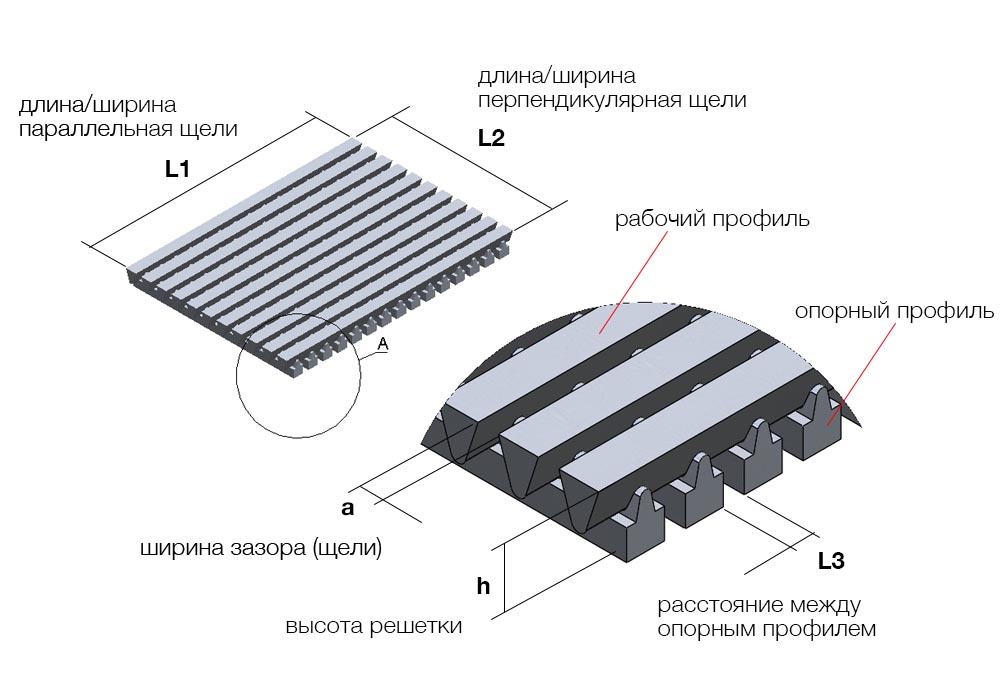 конструкция E-USS РЩППримечание: вы можете собрать решетку любого размера, соединяя решетки разных фасонов; например, собрать круг из секторов или из частей, мысленно разрезав круг вдоль; мах ширина решетки 800мм, мах длина решетки 1000ммПредставитель клиентаФИО и подпись <ОБЯЗАТЕЛЬНО>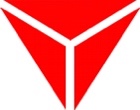 производство E-USS г.РязаньUTC +3:00 | тел/факс: +7 (4912) 477746 | www.e-uss.ru | sales@e-uss.ru Дата заполненияНаименование организации / городДолжность и ФИОe-mailКонтактные телефоныКоличество в партии, штУкажите назначение и способ применения щелевой решетки, в составе конструкции какого типаподробнееШирина зазора (щели), а 0.05 мм0.10 0.15 0.20 0.30 0.35 … 1.00 … 2.00 … с шагом 0.05Скважность щелевой решетки, %%%
Ширина решетки, L1 мм(мах размер 800мм)ХХХХммДлина решетки, L2 мм(мах размер 1000мм)ХХХХммВысота щелевой решетки, h ммне более ХХммГеометрия и размеры сечения рабочего профилястандартно / подобрать / дать подробное описание или приложить чертежГеометрия и размеры сечения опорного профилястандартно / подобрать / дать подробное описание или приложить чертежРасстояние между опорным профилем, L3 мм10ммМатериал для рабочего и опорного профиляAISI-304 / AISI-321 / AISI-316LМаксимальная сила воздействия на рабочую поверхность решетки, кг х м2 или КПане более ХХХНеобходимость услуги на проведения прочностных расчетов, в тч с учетом температуры среды (SolidWorks Simulation)нет / даРеальная необходимость прохождение теста на МКК решетки по методу АМУ ГОСТ 6032-2017 нет / даДополнительная информация / требования к техническому заданиюДополнительная информация / требования к техническому заданию